Publicado en Madrid  el 26/02/2024 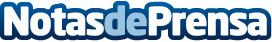 UDIT renueva su patrocinio con la Selección española de esports de FEJUVESUDIT, Universidad de Diseño, Innovación y Tecnología, ha renovado el acuerdo de colaboración que mantiene con FEJUVES (Federación Española de Jugadores de Videojuegos y Esports) tras un 2023 histórico en el que España se ha proclamado campeona de Europa de efootball, gracias a Miguel MestreDatos de contacto:Ignacio ChamorroDirección General645 84 75 80Nota de prensa publicada en: https://www.notasdeprensa.es/udit-renueva-su-patrocinio-con-la-seleccion Categorias: Nacional Madrid Universidades Gaming http://www.notasdeprensa.es